Commitment Night 2021Teams: C and DTeam Description:C and D level teams are competitive teams which practice 1x per week and have set scrimmages throughout the season. These teams will learn to run basic offenses and defenses to prepare for competitive volleyball. As athletes, they will soon be able to play in any position, working through tough and unusual situations without letting it affect their play. Players will improve ball control and consistency on the court. Additionally, we emphasize positive team dynamics and sportsmanship throughout the season. Official teams for scrimmages will be determined after practices begin. These teams will be even regarding skill level and will be set based on player positions. Coach Introductions and ExpectationsCoach Kat Maciejewski, C and D Team Lead Coach and Program Director404-667-7938coachkat4@gmail.comCoach Calley Anderson, C and D assistant coachcalleyanderson9@gmail.comAdditional Assistant coach TBDAll quick communications will be through Group Me. Reach out to your coach if you or another adult is not in the appropriate group. We have both player and parent groups. Team Dynamics	Coaches will work with volunteers to ensure that all interested have a role. These are the primary roles available that we gathered interest for in the initial Commitment Night Form:Team Parent Organizes team bonding events, Organizes who brings food to scrimmages (sign up genius), will help set up the end of season banquet alongside the Booster Club Liaison.Team Photographer/VideographerTakes video and photographs of scrimmages, team bonding, and other events.Score RecorderTakes note of the scores for all team scrimmages and reports them to the Public Relations Director to update social media (Twitter specifically).All other general parent volunteers will be an asset to help us chaperone events, take extra photographs, help set up and take down events, referee scrimmages, etc.Fees and Fundraising$150 for the seasonFees Include: Team T-ShirtAny additional gear related to specific eventsA reminder to all players that you must have your payments completed to receive your player packs. If you have not paid already, see us at the table before you leave.Pay Fees Online:	             Square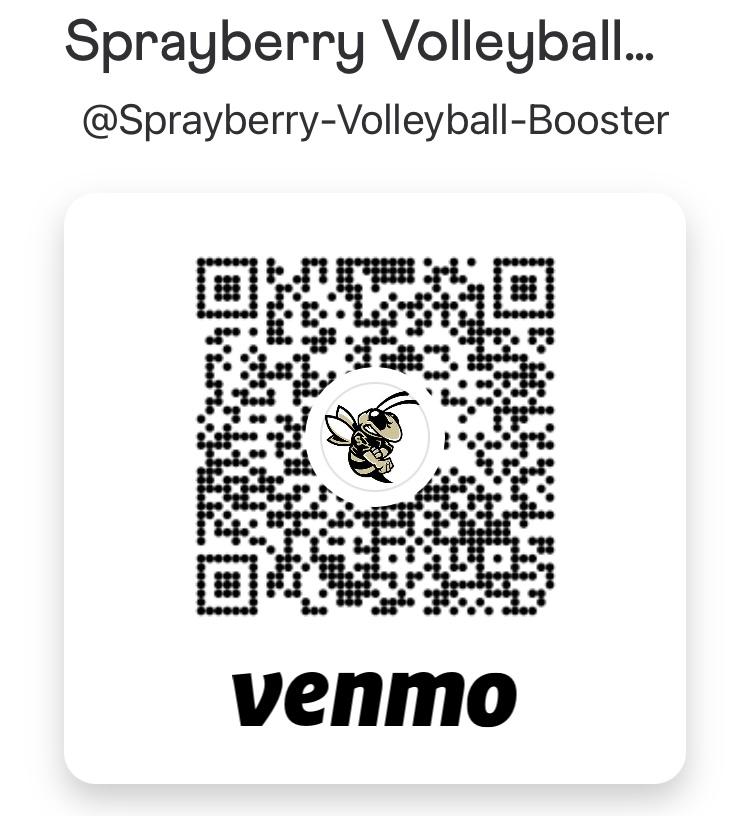 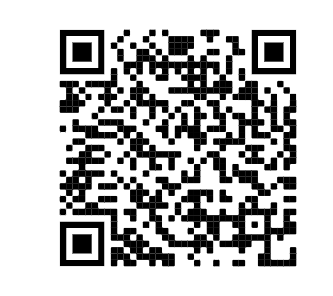 Fundraising is still TBD at this time. We will send more information regarding fundraising as soon as our Middle School Fundraising Director has been solidified. If you have any ideas, please reach out to the coaches or in the GroupMe with your suggestion. Any help is welcome!SchedulePractices will be Fridays from 6:00-8:00pmScrimmages are listed below:Arrive to the first game at a location as soon as possible (up to an hour early if possible though we understand schools get out at difficult times for that to occur)Bring food. You cannot leave the school until after all the games are finished.Text or email your coach if you are missing ANY game or practice ahead of time. If they do not receive a notification, there will be a consequence. Simply keep us in the loop.Lil/Big Sis HivesThis is a new program this year that has the following goals:Increase community between high school and middle school playersCreate team bonding opportunities throughout the seasonIncrease support at games and other major eventsOrganization:Each Hive (family) is made up of the following players:1 Varsity Player1 JV Player1 A Team1 B Team1 C or D Team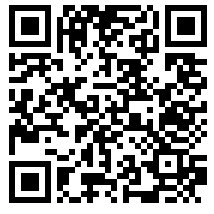 Hives will range from 5-6 players from all levels of Sprayberry VolleyballEvents to look forward to:The first event is Saturday, August 21st from 3-5pm. These events are mandatory unless there is an unforeseen circumstanceWhen: Saturday, August 21st from 3-5pmWhere: Swift Cantrell ParkWhat: Team bonding activities and competitions between HivesRSVP: https://www.signupgenius.com/go/10C0F4CA8A822A7FDC16-lilbigFuture Hive Events: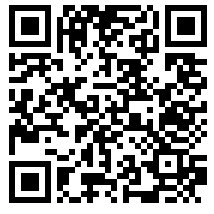 Organized by the Booster Club secretary, Team Parents, and Middle School Community Improvement DirectorIf you are interested in joining the general volunteer pool for these events, join this group me: https://groupme.com/join_group/69631678/bV6bg4HNFuture Game-Day EventsJuniors and High School players will both make goodie bags/posters at least once this season to support their Hive membersRecommended: Home GamesFull ScheduleAugustSeptemberLocationTimeSaturday, August 28thTBDTBD (starts at 9am)Tuesday, September 14thPope High School6:30 match7:30 matchFriday, September 17thSprayberry High School6:30 match7:30 matchSunMonTuesWedThursFriSat3rd-Tryouts 6pm4th-Tryouts 6pm5th-Tryouts 6pm6th-Tryouts 6pm9th- Commitment Night 7pm13th- Practice 6:00-8:00pm20th- Practice 6:00-8:00pm21st- Lil/Big Sis First Hive Event 3:00-5:00pm23rd- Jv Home Game26th- JV Home Game27th- Practice/ Sprayberry scrimmages 6:00-8:00pm28th- C and D tournament3rd- Practice 6:00-8:00pmSunMonTuesWedThursFriSat8th- A and B Home Games10th- Practice 6:00-8:00pm14th- C and D Pope Scrimmage16th-Varsity and JV Home Game17th- C and D’s Home Scrimmage23rd-Senior Night 24th- Practice/ Sprayberry scrimmage 6:00-8:00pm